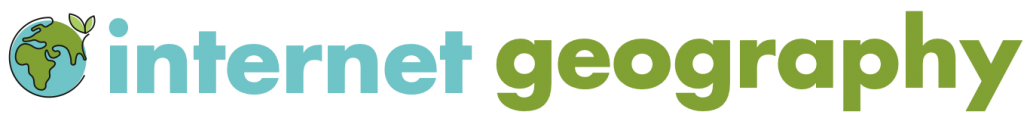 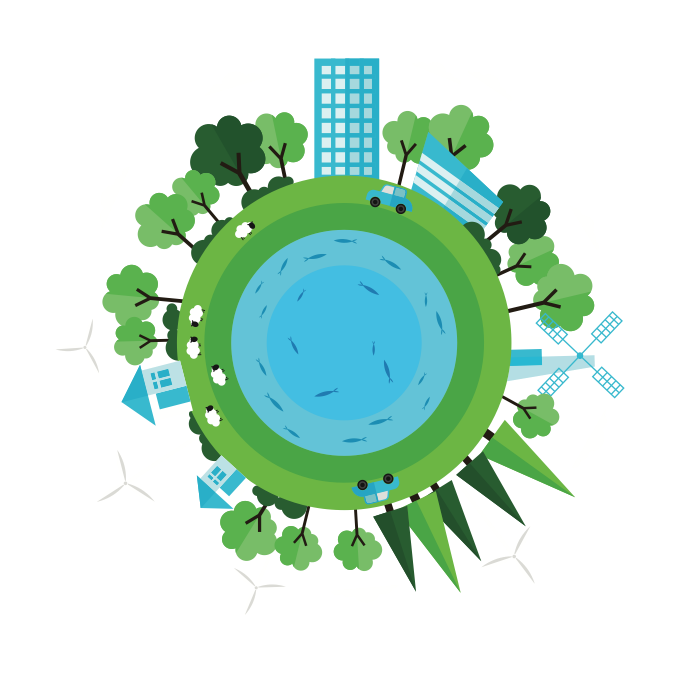 Contents Using this booklet	3Introduction to ecosystems	4Check your learning	5Food chains	5Food webs Draw a food web to summarise the ecosystem below.	6Check your learning	6Dual coding	7An example of a small-scale UK ecosystem	8Dual coding	11Ecosystem balance	12Check your learning	13Dual coding	14Where are global ecosystems (biomes) located?	15Check your learning	17Dual coding	18The physical characteristics of a tropical rainforest	19Check your learning	21Dual coding	22Interdependence in the tropical rainforest	23Check your learning	24Dual coding	25How do plants and animals adapt to physical conditions?	26Check your learning	26Dual coding	27Issues related to biodiversity	28Dual coding	30Changing rates of deforestation	31Check your learning	34Dual coding	35A case study of the causes and impacts of  deforestation	36Check your learning	38Dual coding	39The value of tropical rainforests	40Check your learning	41Dual coding	42Sustainable management of tropical rainforests	43Check your learning	45Dual coding	46Check your learning recording table	47Using this bookletWelcome to the Internet Geography Work Booklet for the Living World – Ecosystems and Tropical Rainforest. There are a range of resources on Internet Geography to support you studying this unit. Head over to www.internetgeography.net/aqa-gcse-geography/the-living-world/ to access them. As well as the resources in this booklet, there are a number of online quizzes to check your learning as you work your way through this booklet.  This icon lets you know when you should attempt the online quizzes developed to support your learning and check your knowledge. Your scores should be recorded on the tracking table at the back of this booklet.  It is useful to revisit the quizzes to help your learning stick. 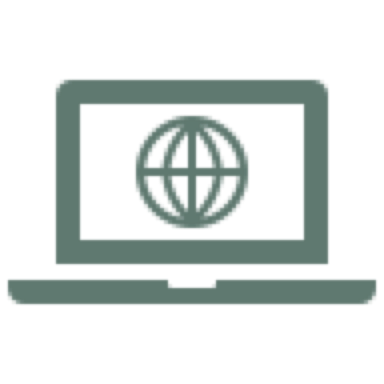 QR codes are included throughout the booklet to support you in researching the information you need to complete the activities. You will need to download a free QR code scanner to your mobile phone or tablet. Just go to your app store and search for “QR Code scanner” and download a free one. After each section in this booklet there is a summary page for you to record the main points for each sub-topic. We recommend you use dual coding for this. Dual coding sounds a bit complicated, however, it’s not. It simply involves combining text and images when you are studying. There are many ways you can present text and images, such as with infographics, timelines, cartoon strips, diagrams, and graphic organisers. We’ve pulled together a guide to help you do this with examples on Internet Geography. Either go to https://www.internetgeography.net/dual-coding/ or scan the QR code below. 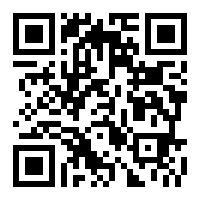 Introduction to ecosystems 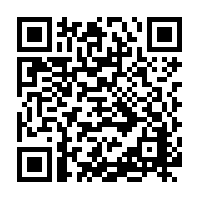 There are a number of key words you need to know about ecosystems. Complete the key terms list below by adding the correct definitions.Check your learning Head over to www.internetgeography.net/wb1 and complete the key word quiz. Add your score for quiz 1 on the recording sheet.   Food chainsDraw a simple food chain to show the flow of energy from a producer to a tertiary consumer.Food webs
Draw a food web to summarise the ecosystem below. 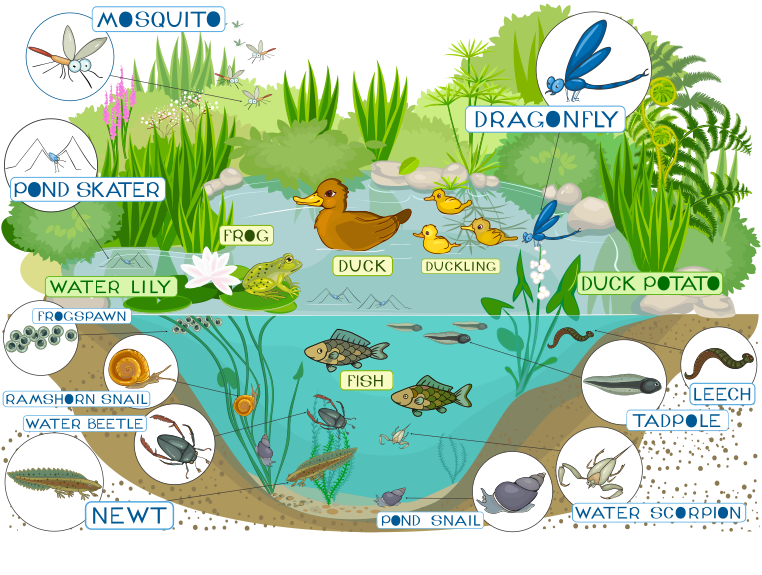 Check your learning Head over to www.internetgeography.net/wb2 and complete the quiz. Add your score for quiz 2 on the recording sheet.   Dual codingUse dual coding to summarise what you have studied in this section. Take a look at https://www.internetgeography.net/dual-coding/ if you need help with this. An example of a small-scale UK ecosystem 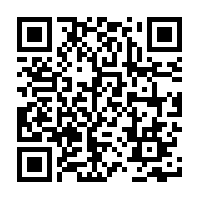 You need to study an example of a small-scale ecosystem in the UK. Your case study could 
be a pond or forest or any other small-scale ecosystem. If you need a case study take a look
at Epping Forest: www.internetgeography.net/topics/epping-forest-case-study/Name of case study: ______________________________________________________________________ Brief description of the small-scale ecosystem including location: ______________________________________________________________________________________________________________________________________________________________________________Draw a simple food chain to show the flow of energy from a producer to a tertiary consume within your small-scale ecosystem.Draw a food web to summarise your small-scale ecosystemDraw a diagram below to show how the ecosystem you have studied is interdependent. Explain how the nutrient cycle works in your example.________________________________________________________________________________________________________________________________________________________________________________________________________________________________________________________________________________________________________________________________________________________________________________________________________________________________________________________________________________________________________________________________________________________________________________________________________________________________________________________________________________________________________________________How is your example of a small-scale ecosystem being managed sustainably? ________________________________________________________________________________________________________________________________________________________________________________________________________________________________________________________________________________________________________________________________________________________________________________________________________________________________________________________________________________________________________________________________________________________________________________________________________________________________________________________________________________________________________________________Explain how changes to once component in your ecosystem can have an impact on the ecosystem. ________________________________________________________________________________________________________________________________________________________________________________________________________________________________________________________________________________________________________________________________________________________________________________________________________________________________________________________________________________________________________________________________________________________________________________________________________________________________________________________________________________________________________________________Dual codingUse dual coding to summarise what you have studied in this section. Take a look at https://www.internetgeography.net/dual-coding/Ecosystem balance 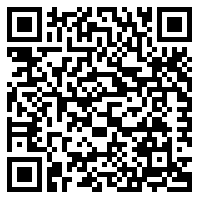 Ecosystems are fragile environments and changes to one component can have a knock-on 
effect on the rest of the ecosystem. The impacts can be both positive and negative. A classic 
example of this is the re-introduction of wolves to Yellowstone National Park in the USA. 
There is a good video summarising the impact here: https://youtu.be/ysa5OBhXz-QComplete the table below to identify natural changes that can affect an ecosystem along the changes due to human activities. How can changes affect ecosystems? Below are two scenarios for changes in ecosystems. Discuss the impact of the changes. Change 1 – Deforestation occurs in a small woodland ecosystem. What will be the impact of this? ___________________________________________________________________________________________________________________________________________________________________________________________________________________________________________________________________________________________________________________________________________________________________________________________________________________________________________________Change 2 – More trout (predators) are added to a pond.  ___________________________________________________________________________________________________________________________________________________________________________________________________________________________________________________________________________________________________________________________________________________________________________________________________________________________________________________Check your learning Head over to www.internetgeography.net/wb3 and complete the quiz. Add your score for quiz 3 on the recording sheet.   Dual codingUse dual coding to summarise what you have studied in this section. Take a look at https://www.internetgeography.net/dual-coding/Where are global ecosystems (biomes) located? 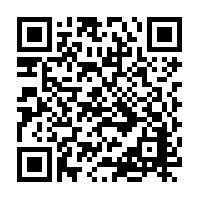 The map below shows the location of the world’s major biomes. 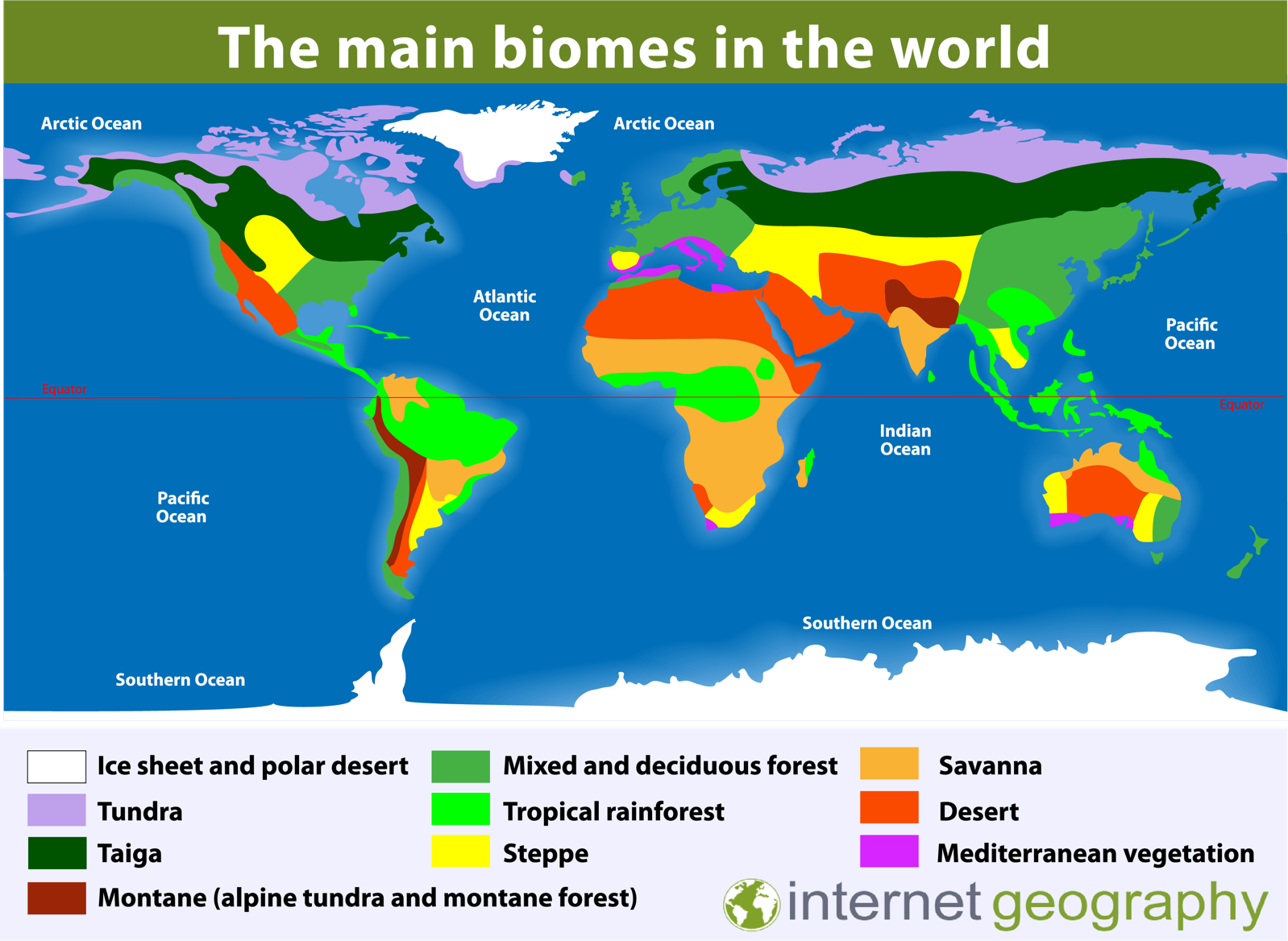 Describe the distribution of the tropical rainforest biome. ________________________________________________________________________________________________________________________________________________________________________________________________________________________________________________________________________________________________________________________________________________________________________________________________________________________________________________________________________________________________________________________________________________________________________________________________________________________________________________________________________________________________________________________Complete the table below to provide an outline of the location and characteristics of each biome. Explain why ecosystems tend to be located in broad belts across the world, from east to west, almost parallel to lines of latitude. _____________________________________________________________________________________________________________________________________________________________________________________________________________________________________________________________________________________________________________________________________________________________________________________________________________________________________________________________________________________________________________________________________________________________________________________________________________________________________________________________________________________________________________________________________________________________________________________________________________________________________________________________________________________________________________________________________________________________________________________________Check your learning Head over to www.internetgeography.net/wb4 and complete the quiz. Add your score for quiz 4 on the recording sheet.   Dual codingUse dual coding to summarise what you have studied in this section. Take a look at https://www.internetgeography.net/dual-coding/The physical characteristics of a tropical rainforest 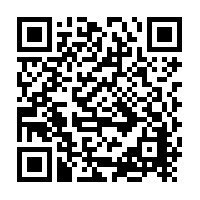 What is a tropical rainforest? _____________________________________________________________________________________________________________________________________________________________________________________________________________________________________________________________________Describe the location of the tropical rainforest biome.________________________________________________________________________________________________________________________________________________________________________________________________________________________________________________________________________________________________________________________________________________________________________________________________________________________________________________________________________________________________________________________________________________________________________________________________________________________________________________________________________________________________________________________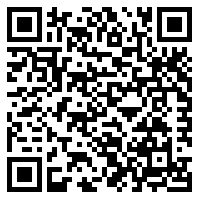 Describe the climate of the tropical rainforest. ________________________________________________________________________________________________________________________________________________________________________________________________________________________________________________________________________________________________________________________________________________________________________________________________________________________________________________________________________________________________________________________________________________________________________________________________________________________________________________________________________________________________________________________Explain why the tropical rainforest experiences high levels of rainfall. ________________________________________________________________________________________________________________________________________________________________________________________________________________________________________________________________________________________________________________________________________________________________________________________________________________________________________________________________________________________________________________________________________________________________________________________________________________________________________________________________________________________________________________________Why is soil in the tropical rainforest infertile?________________________________________________________________________________________________________________________________________________________________________________________________________________________________________________________________________________________________________________________________________________________________________________________________________________________________________________________________________________________________________________________________________________________________________________________________________________________________________________________________________________________________________________________Annotate the diagram below to show the characteristics of vegetation in the rainforest. 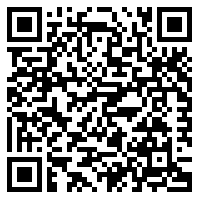 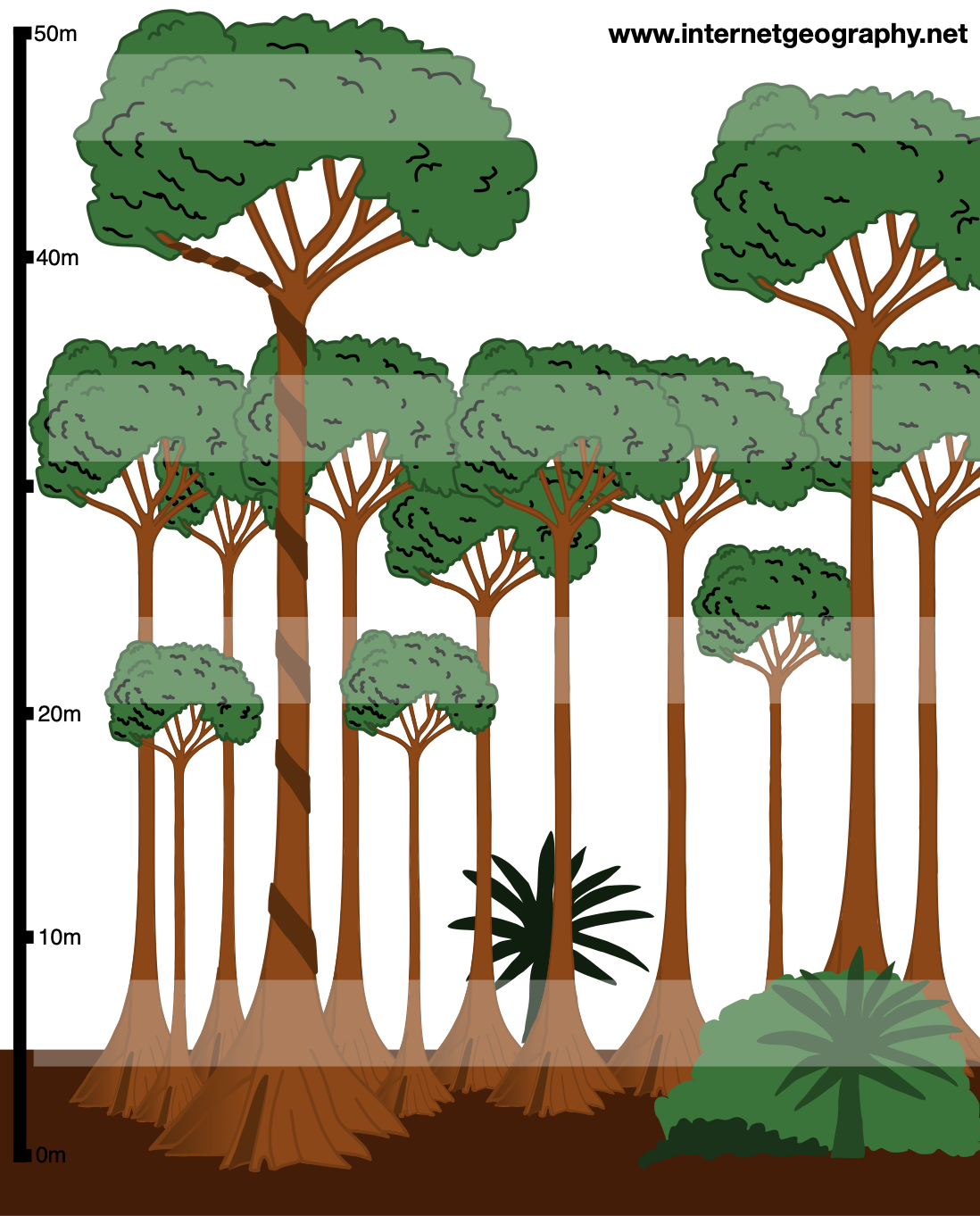 Check your learning Head over to www.internetgeography.net/wb5 and complete the quiz. Add your score for quiz 5 on the recording sheet.   Dual codingUse dual coding to summarise what you have studied in this section. Take a look at https://www.internetgeography.net/dual-coding/Interdependence in the tropical rainforest 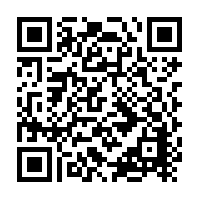 The nutrient cycle in the rainforest is an excellent example of interdependence. 
Complete the diagram below to explain interdependence in the tropical rainforest. 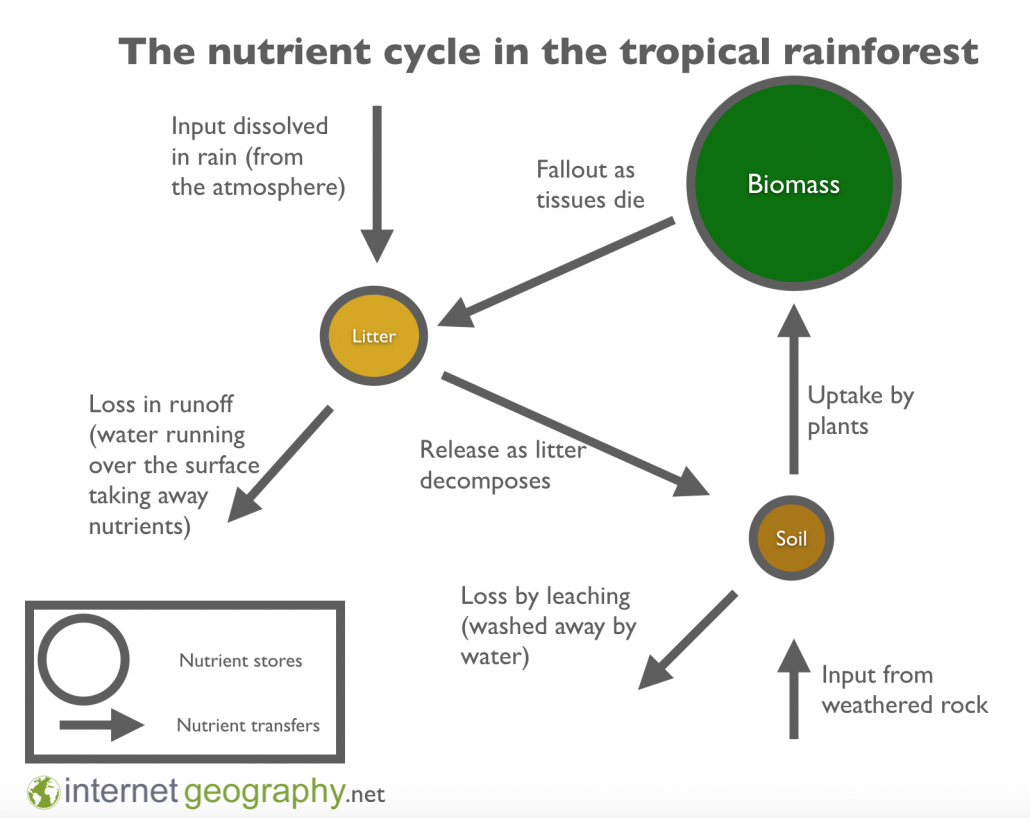 Give another example of interdependence within the tropical rainforest ecosystem_____________________________________________________________________________________________________________________________________________________________________________________________________________________________________________________________________Explain how in tropical rainforest ecosystems, climate, water, soils, plants, animals and people are interdependent. ________________________________________________________________________________________________________________________________________________________________________________________________________________________________________________________________________________________________________________________________________________________________________________________________________________________________________________________________________________________________________________________________________________________________________________________________________________________________________________________________________________________________________________________
________________________________________________________________________________________________________________________________________________________________________________________________________________________________________________________________________________________________________________________________________________________________________________________________________________________________________________________________________________________________________________________________________________________________________________________________________________________________________________________________________________________________________________________Check your learning Head over to www.internetgeography.net/wb6 and complete the quiz. Add your score for quiz 6 on the recording sheet.   Dual codingUse dual coding to summarise what you have studied in this section. Take a look at https://www.internetgeography.net/dual-coding/How do plants and animals adapt to physical conditions? Annotate the image below to explain how vegetation has adapted to the rainforest environment. 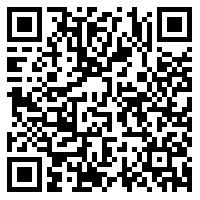 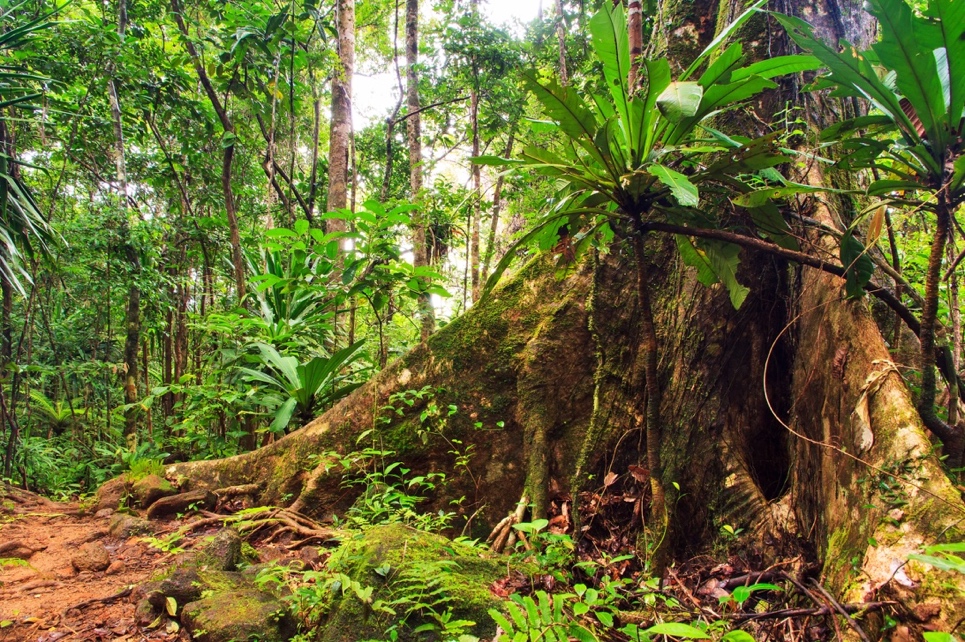 Explain three animal adaptations to the rainforest environment ________________________________________________________________________________________________________________________________________________________________________________________________________________________________________________________________________________________________________________________________________________________________________________________________________________________________________________________________________________________________________________________________________________________________________________________________________________________________________________________________________________________________________________________Check your learning Head over to www.internetgeography.net/wb7 and complete the quiz. Add your score for quiz 7 on the recording sheet.   Dual codingUse dual coding to summarise what you have studied in this section. Take a look at https://www.internetgeography.net/dual-coding/Issues related to biodiversity 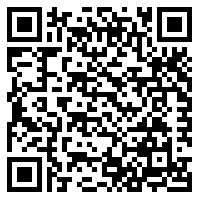 Define biodiversity.
____________________________________________________________________________________________________________________________________________________________________________________________________________________________________________________________________________________________________________________________________________________________Tropical rainforests are the most biodiverse ecosystems in the world. Give three pieces of evidence to support this statement. ________________________________________________________________________________________________________________________________________________________________________________________________________________________________________________________________________________________________________________________________________________________________________________________________________________________________________________________________________________________________________________________________________________________________________________________________________________________________________________________________________________________________________________________Why are there high levels of biodiversity in tropical rainforests? ________________________________________________________________________________________________________________________________________________________________________________________________________________________________________________________________________________________________________________________________________________________________________________________________________________________________________________________________________________________________________________________________________________________________________________________________________________________________________________________________________________________________________________________What are the main threats to biodiversity in the tropical rainforests? ________________________________________________________________________________________________________________________________________________________________________________________________________________________________________________________________________________________________________________________________________________________________________________________________________________________________________________________________________________________________________________________________________________________________________________________________________________________________________________________________________________________________________________________Give three impacts of biodiversity decline in the tropical rainforest. ________________________________________________________________________________________________________________________________________________________________________________________________________________________________________________________________________________________________________________________________________________________________________________________________________________________________________________________________________________________________________________________________________________________________________________________________________________________________________________________________________________________________________________________Dual codingUse dual coding to summarise what you have studied in this section. Take a look at https://www.internetgeography.net/dual-coding/Changing rates of deforestation 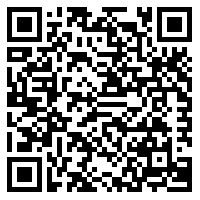 The graph below shows the loss of rainforest between 2001 and 2018. Describe the global 
pattern of rainforest deforestation. 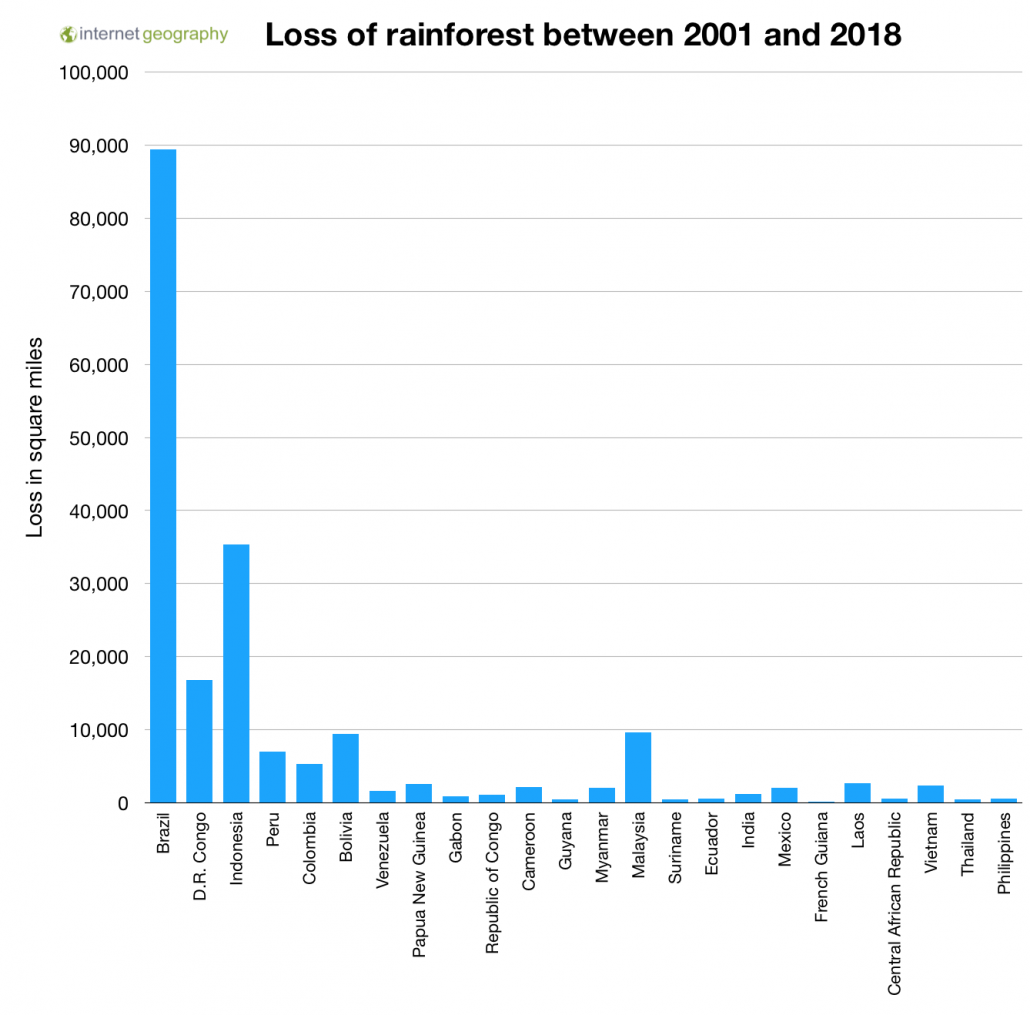 __________________________________________________________________________________________________________________________________________________________________________________________________________________________________________________________________________________________________________________________________________________________________________________________________________________________________________________________________________________________________________________________________________________________________________________________________________________________________________________________________________________________________________________________________________________________________________________________________________________________________________________________________________________________________________________________________________________________________________________________________________________________________________________________________________________________________________________________________________________________________________________________________________________________________________________________________The graph below shows changes in the annual rate of rainforest deforestation between 2000 and 2010. Describe changes in the annual rate of deforestation between 2000 and 2010.  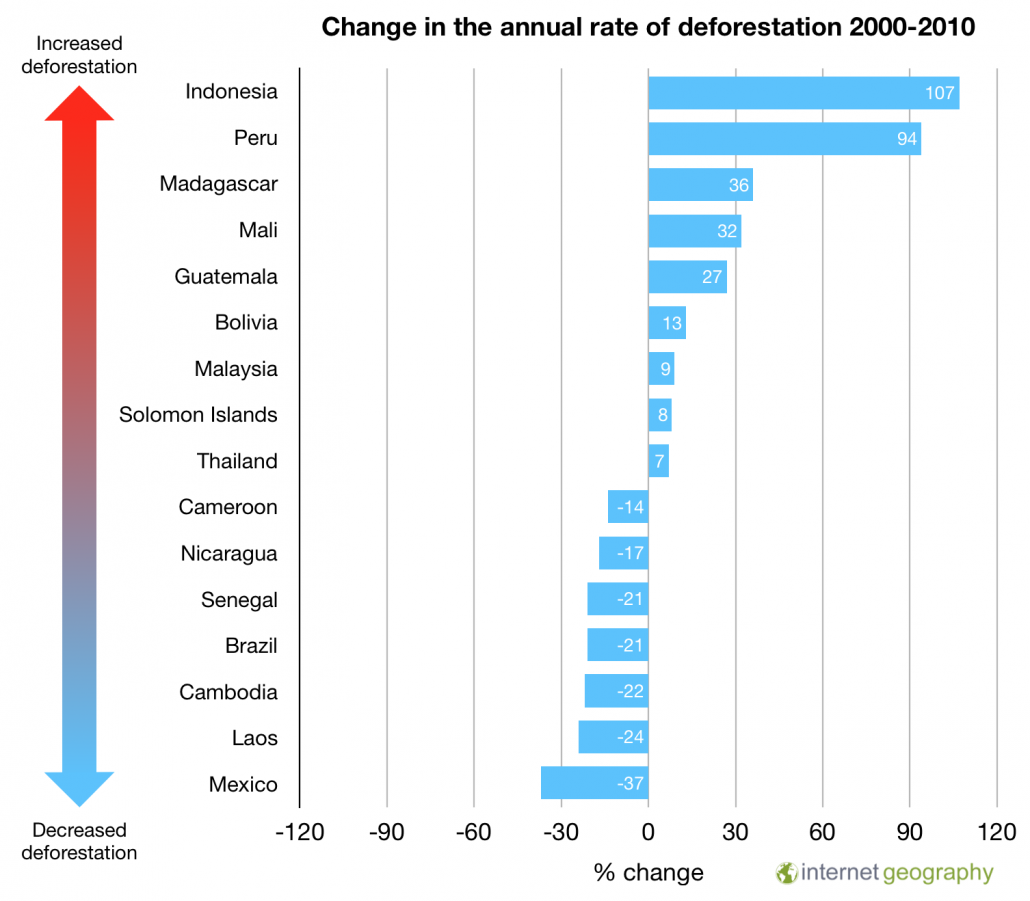 _______________________________________________________________________________________________________________________________________________________________________________________________________________________________________________________________________________________________________________________________________________________________________________________________________________________________________________________________________________________________________________________________________________________________________________________________________________________________________________________________________________________________________________________________________________________________________________________________________________Why do you think rates of rainforest deforestation are increasing in some areas and decreasing in others?_______________________________________________________________________________________________________________________________________________________________________________________________________________________________________________________________________________________________________________________________________________________________________________________________________________________________________________________________________________________________________________________________________________________________________________________________________________________________________________________________________________________________________________________________________________________________________________________________________________Check your learning Head over to www.internetgeography.net/wb8 and complete the quiz. Add your score for quiz 8 on the recording sheet.Dual codingUse dual coding to summarise what you have studied in this section. Take a look at https://www.internetgeography.net/dual-coding/A case study of the causes and impacts of 
deforestation 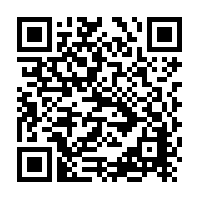 Case study: _________________________________________Describe the location of the tropical rainforest case study you have identified above. ____________________________________________________________________________________________________________________________________________________________________________________________________________________________________________________________________________________________________________________________________________________________Produce a detailed spider diagram to describe the causes of deforestation in your case study location. Produce a detailed spider diagram to show the local impacts of deforestation in your case 
study location. 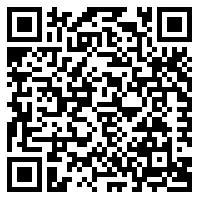 Produce a detailed spider diagram to show the national impacts of deforestation in your case study location. Produce a detailed spider diagram to show the global impacts of deforestation in your case study location. Check your learning Head over to www.internetgeography.net/wb9 and complete the quiz. Add your score for quiz 9 on the recording sheet.   Dual codingUse dual coding to summarise what you have studied in this section. Take a look at https://www.internetgeography.net/dual-coding/The value of tropical rainforests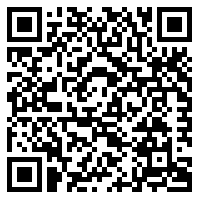 Why is it important to protect the tropical rainforest?_______________________________________________________________________________________________________________________________________________________________________________________________________________________________________________________________________________________________________________________________________________________________________________________________________________________________________________________________________________________________________________________________________________________________________________________________________________________________________________________________________________________________________________________________________________________________________________________________________________Complete the table below to show the value of tropical rainforest to people and the environment.Complete the table below to show how deforestation can have both economic gains and economic losses:Check your learning Head over to www.internetgeography.net/wb10 and complete the quiz. Add your score for quiz 10 on the recording sheet.   Dual codingUse dual coding to summarise what you have studied in this section. Take a look at https://www.internetgeography.net/dual-coding/Sustainable management of tropical rainforestsComplete the table below to explain international approaches to sustainable management 
of the tropical rainforest. Complete the table below to explain national approaches to sustainable management of the tropical rainforest. Complete the table below to explain local approaches to sustainable management of the tropical rainforest. Why do tropical rainforests need to be managed? Your answer should outline their importance to people and the environment. ______________________________________________________________________________________________________________________________________________________________________________________________________________________________________________________________________________________________________________________________________________________________________________________________________________________________________________________________________________________________________________________________________________________________________________________________________________________________________________________________________________________________________________________________________________________________________________________________________________________________________________________________________________________________________________________________________________________________________________________________________________________________________________________________________________________________________________________________________________________________________________________________________________________________________________________________________________________________________________________________________________________________________________________________________________________________________________________________________________________________________________________________________________________________________________________________________________________________Check your learning Head over to www.internetgeography.net/wb11 and complete the quiz. Add your score for quiz 11 on the recording sheet.   Dual codingUse dual coding to summarise what you have studied in this section. Take a look at https://www.internetgeography.net/dual-coding/Check your learning recording table EcosystemBiomeBiotic componentsAbiotic componentsProducersConsumersDecomposersFood chainFood webNutrient cycle CarnivoreHerbivoreOmnivoreProducers within the ecosystemPrimary consumers Secondary consumersTertiary consumers Natural causes of changes in ecosystemsHuman causes of changes in ecosystemsBiomeLocationCharacteristicsTundraTropical rainforestIce sheet and polar desertDesertValue to peopleValue to the environmentEconomic gains for the countryEconomic losses for the countryDebt reduction programmesInternational agreementsOther:EducationForest reservesMonitoring AfforestationShifting cultivationSelective loggingAgroforestryAttempt 1Attempt 2Attempt 3Quiz 1www.internetgeography.net/wb1//13/13/13Quiz 2www.internetgeography.net/wb2//10/10/10Quiz 3www.internetgeography.net/wb3//10/10/10Quiz 4www.internetgeography.net/wb4//10/10/10Quiz 5www.internetgeography.net/wb5//10/10/10Quiz 6www.internetgeography.net/wb6//10/10/10Quiz 7www.internetgeography.net/wb7//10/10/10Quiz 8www.internetgeography.net/wb8//5/5/5Quiz 9www.internetgeography.net/wb9//11/11/11Quiz 10www.internetgeography.net/wb10//10/10/10Quiz 11www.internetgeography.net/wb11//8/8/8